Week 2, dag 2,  het skelet – namen leren       (versie 20211006)(blinde kaart volgende bladzijde)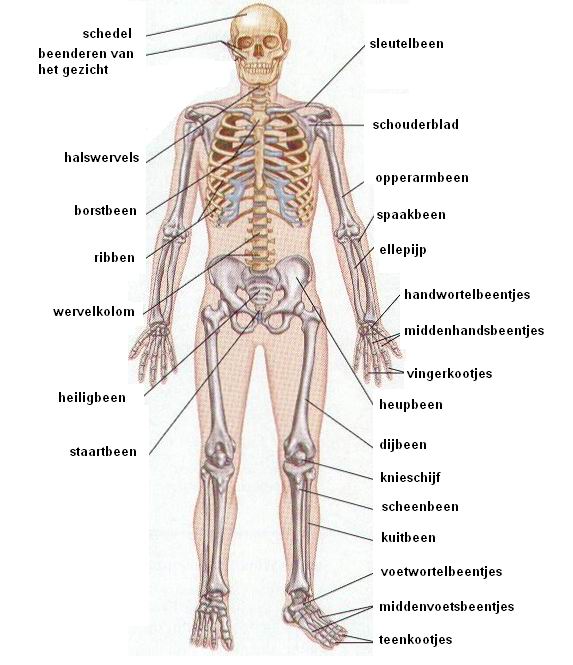 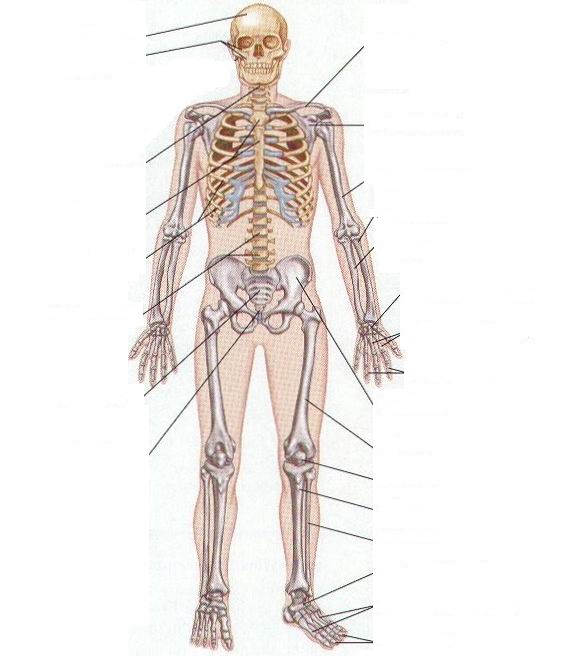 0-0-0-0-0